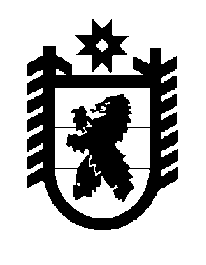 Российская Федерация Республика Карелия    ПРАВИТЕЛЬСТВО РЕСПУБЛИКИ КАРЕЛИЯРАСПОРЯЖЕНИЕот  24 января 2019 года № 31р-Пг. Петрозаводск В соответствии со статьей 9 Градостроительного кодекса Российской Федерации, статьями 13 и 15 Федерального закона от 21 декабря 2004 года № 172-ФЗ «О переводе земель или земельных участков из одной        категории в другую», на основании ходатайства акционерного общества «Карельский окатыш» осуществить перевод двух земельных участков                  с кадастровыми номерами 10:04:0026508:345 (адрес (местоположение): Российская Федерация,   Республика Карелия,  Костомукшский городской округ, г. Костомукша,  северо-западная часть кадастрового квартала 10:04:0026508), 10:04:0026508:347  (адрес (местоположение): Российская Федерация, Республика Карелия, Костомукшский городской округ,                северо-западная часть кадастрового квартала 10:04:0026508), площадью 134 158 кв. м и 108 451 кв. м соответственно, из состава земель запаса в земли промышленности, энергетики, транспорта, связи, радиовещания, телевидения, информатики, земли для обеспечения космической деятельности, земли обороны, безопасности и земли иного специального назначения.
           Глава Республики Карелия                                                              А.О. Парфенчиков